MEMBER CONTRACT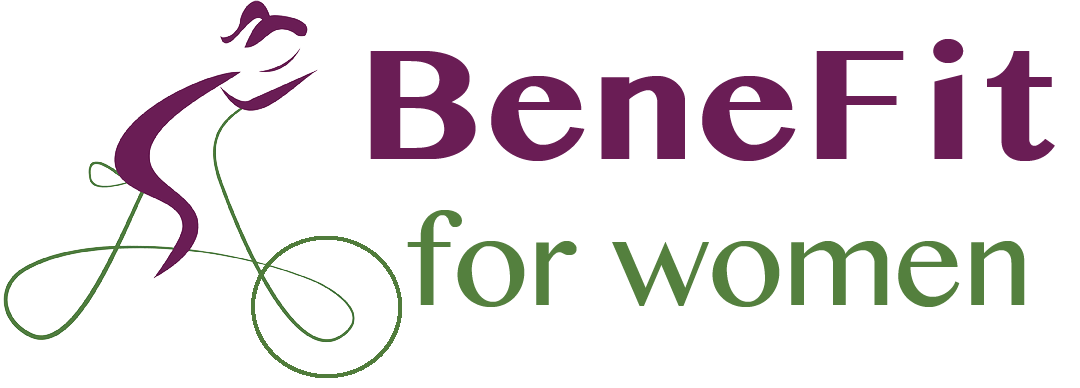 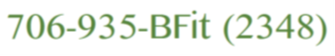 Last Name______________________________First Name____________________________Middle Initial_________Address__________________________________________________City_________________________State_______Zip Code____________Cell Phone_______________________________Home Phone___________________________E Mail Address______________________________________________________ Birthday______________________ Emergency Contact__________________________________________Their Phone_____________________________                                    PHOTO                                                                             ID______________    Door Code_____________________ Service & Membership Fees                                                                                                   Minimum 12 month check/debit card/credit card draft. Member agrees to maintain membership for a minimum of twelve (12) months.  After 12 months; the draft will continue until member cancels. Cancellation requires a 30 day notice.Enrollment Fee      $_______________       Initial Payment:    ACH $_________________      Date First Regular Draft _____/______/_____ Prorated ACH 15   $_______________                                    Check $_________________      Monthly  $______________________________Prorated ACH 30   $_______________                                     Cash  $_________________      Other Frequency   $______________________Credit Card Fee     $_______________                         Credit Card  $_________________      Insurance _______________________________Includes the following Members: __________________________________________________________________________________________Buyer, hereinafter referred to as “Member,” agrees to purchase the use of Seller’s facilities for a minimum of twelve (12) consecutive months (unless otherwise specified above).  In the event Member dies or becomes totally and permanently disabled during the membership term, Member or Member’s estate, in case of Member’s death, may cancel this agreement and be refunded any future payments made to seller for unused services.  If Member has a history of heart disease, Member should consult a physician before joining the facility.You, the buyer, have seven (7)  days to cancel this contract. To cancel, mail or hand deliver a letter to the following address:  BeneFit for Women, 6698 Highway 41, Ringgold, GA  30736.It is recommended that you send your cancellation notice by registered mail, return receipt requested, in order to prove that you did cancel.  If you do hand deliver your cancellation, be sure to get a signed statement from a staff member at the facility, acknowledging your cancellation.  To be effective, your cancellation must be postmarked by midnight, or hand delivered on _________________________ and must include all contract forms, membership cards, entry code cards, and any other documents and evidence of membership previously delivered to you.You, the buyer, may cancel this agreement within 30 days from the time you knew or should have known of any substantial changes in the services or programs available at the time you joined.  Substantial changes include, but are not limited to, changing from women only to coed. Previous paragraph describes cancellation procedures. Keep a photocopy of cancellation letter for your records.Under this contract, no further payments shall be due to anyone, including any purchaser of any note associated with this contract, in the event the facility in operation ceases to operate and offers no other alternate location, substantially similar, within ten miles.NOTICEState law requires that we inform you that should you, the buyer, choose to pay for any part of this agreement in advance, be aware that you are paying for future services and may risk loss of your money in the event this gym ceases to conduct business.  Health clubs do not post a bond, and there may be no other protections should you choose to pay in advance. Initial__________By my signature below, I, the Member, certify that I am physically able to use all facilities and do hereby agree that this facility is not responsible or liable to me or to my estate for any accident, injury, or loss of personal property.  I understand that I cannot transfer this membership to any other person, nor is any portion of my membership refundable after seven (7) business days from the signing of this contract.  I do hereby release this facility, it’s employees and owners from any claim or cause of action which may have occurred as a result of any medical problem known or unknown which I have knowledge presently or in the future.  I verify no promises or guarantee, other than those written in this agreement, were made to me by this facility or its employees.  I agree to follow instructional guidelines and to cooperatively utilize the facilities with other members.  Failure to do so may result in cancellation of my membership.  I certify that I have read this agreement and agree to the terms herein.Member’s Signature _________________________________________________________BeneFit Representative _______________________________________________________ Date __________/__________/__________24 Hour Access ClubWAIVER & RELEASE FORMYou have agreed to purchase a membership at a facility that allows you access at any time. As such, you are aware that there will be no supervision or assistance. You are also aware that if you are injured, become unconscious, suffer a stroke or heart attack, that there will likely be no one to respond to your emergency and this facility has no duty to provide assistance to you. Even though this facility is equipped with surveillance cameras, it is likely that should you require immediate assistance, none will be provided. We recommend that you have a workout partner accompany you while at the club, but it is entirely up to you.    Initial__________Because physical exercise can be strenuous and subject to risk of serious injury, the club urges you to obtain a physical examination from a doctor before using any exercise equipment or participating in any exercise activity. You (each member, guest, or participant) agree that if you engage in any physical exercise or activity, or use any club amenity on the premises or off premises including any sponsored club event, you do so entirely at your own risk. You agree that you are voluntarily participating in the use of the facility and assume all risks of injury, illness, or death. We are also not responsible for any loss of your personal property.    Initial__________This waiver and release of liability includes, without limitation, all injuries which may occur, regardless of negligence, as a result of: (a) your use of all amenities and equipment in the facility and your participation in any activity, class, program, personal training or instruction, (b) the sudden and unforeseen malfunctioning of any equipment and (c) your slipping and/or falling while in the club, or on the club premises, including adjacent sidewalks and parking areas.    Initial__________You acknowledge that you have carefully read this “waiver and release” and fully understand that it is a release of liability. You expressly agree to release and discharge the club, and all affiliates, employees, agents, representatives, successors, or assigns, from any and all claims or causes of action and you agree to voluntarily give up or waive any right that you may otherwise have to bring a legal action against the club for negligence, personal injury or property damage/loss.    Initial__________I understand the following weight limits are in place for member safety, and agree to abide by them.  Rowing machine: 500lbs; Bikes: 400 lbs; Treadmills: (Landice 400lbs, Lifespan 350 lbs);Ellipticals: (Life Fitness 350lbs, Nautilus 300lbs); Stair Master: 350lbs; Tread Climber: 300 lbs;Vibration Machines: (GForce 425lbs, VPX 325lbs)    Initial__________Do you know of any reason you should not do physical activity, such as, but not limited to: chest pain, dizziness, bone or joint problems? Has a doctor ever said that you have a heart condition or any other condition and that you should only do physical activity recommended by a doctor?    Circle   YES or NONote: Should any part of this agreement be found by a court of law to be against public policy or in violation of any state statute or case precedence, then only that wording is removed and the remainder of this agreement will remain in full force.Signature ______________________________________ Date _____/_____/_____